TERMINY SKŁADANIA WNIOSKÓW 
O ŚWIADCZENIE WYCHOWAWCZE ( 500+)Przypominamy, że wnioski o świadczenie wychowawcze 
(500+) składane w DRUGIM okresie obowiązywania ustawy 
o pomocy państwa w wychowaniu dzieci, tj. 2017/2018 realizowane będą do 30 września 2018 r.
Oznacza to, że aby pobierać świadczenie wychowawcze 
od 1 października 2018 r. należy ponownie złożyć wniosek.Zgodnie z art. 21 ustawy o pomocy państwa w wychowaniu dzieci, 
wnioski o ustalenie prawa do świadczenia wychowawczego 500+ 
na okres 2018/2019 (od 1 października 2018r. do 30 września 2019r.) przyjmowane będą od dnia 1 LIPCA 2018r. online przez stronę Ministerstwa Rodziny, Pracy i Polityki Społecznej  empatia.mrpips.gov.pl, bankowość elektroniczną, PUE ZUS, obywaltel.gov.pl oraz od 1 SIERPNIA 2018 r. osobiście w Urzędzie Gminy Belsk Duży – pokój Nr 23 
od poniedziałku do piątku w godz. 7:30-15:30 drogą tradycyjną (papierową). W przypadku gdy osoba ubiegająca się o świadczenie wychowawcze złoży wniosek wraz z dokumentami od dnia 1 sierpnia 2018 r. 
do dnia 31 sierpnia 2018 r. ustalenie prawa do świadczenia wychowawczego oraz wypłata świadczenia przysługującego za miesiąc październik 2018 r. następuje do dnia 31 października 2018 r.W przypadku gdy osoba ubiegająca się o świadczenie wychowawcze złoży wniosek wraz z dokumentami w okresie od dnia 1 września 2018 r. 
do dnia 31 października 2018 r. ustalenie prawa do świadczenia wychowawczego oraz wypłata świadczenia przysługującego za miesiąc październik 2018 r. następuje do dnia 30 listopada 2018 r.Dla osób składających wniosek na pierwsze dziecko i posiadających gospodarstwo rolne/sadownicze przelicznik z hektara ogłoszony będzie 
w drugiej połowie września. Jeżeli przed 30 września 2018r. nastąpi utrata/ uzysk dochodu lub zmieni się sytuacja w składzie rodziny ( np. narodzi się dziecko) należy to zgłosić do poprzedniego okresu zasiłkowego oraz złożyć dwa wnioski na okres zasiłkowy 2017/2018 oraz 2018/2019).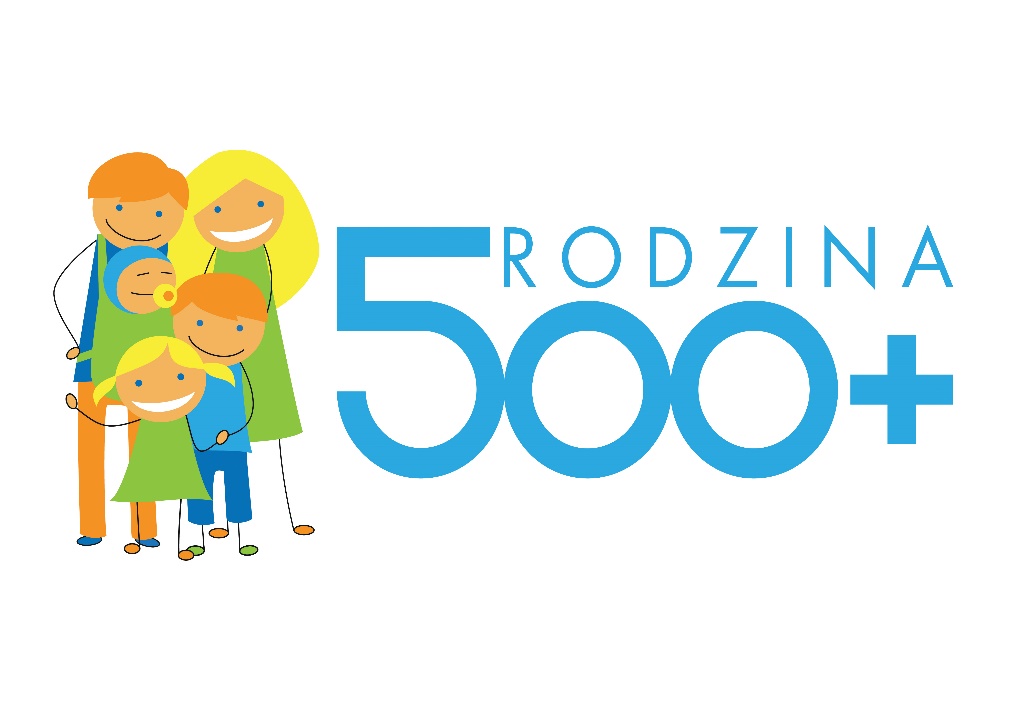 